ПАСПОРТ ОБЪЕКТАвключенного в Перечень имущества, свободного от прав третьих лиц (за исключением права хозяйственного ведения, права оперативного управления, а также имущественных прав субъектов малого и среднего предпринимательства), предназначенного для предоставления во владение и (или) в пользование на долгосрочной основе субъектам малого и среднего предпринимательства и организациям, образующим инфраструктуру поддержки субъектов малого и среднего предпринимательстванаименование объекта: транспортное средствоназначение объекта: перевозка пассажиров автомобильным транспортом, оборудованным для перевозки более восьми человектехнические характеристики: марка (модель) ТС – ПАЗ 32053-70, наименование (тип ТС) – автобус, категория ТС – D, год изготовления ТС – 2006, модель, № двигателя – 523400 61023785, шасси (рама) № – отсутствует, кузов (кабина, прицеп) № – 60009855, цвет кузова (кабины, прицепа) – желтый, идентификационный № (VIN) – X1M3205EX60009855, номер ПТС – 52 МВ 067762, государственный регистрационный знак – T560XA25/RUSнаименование балансодержателя: казна Ханкайского муниципального округакраткая информация о состоянии объекта: в исправном состоянии, без повреждений, комплектность транспортного средства соответствует заводской. Сведения о пользователе имуществом: СвободноПриложение: техническая документацияфотоматериалы 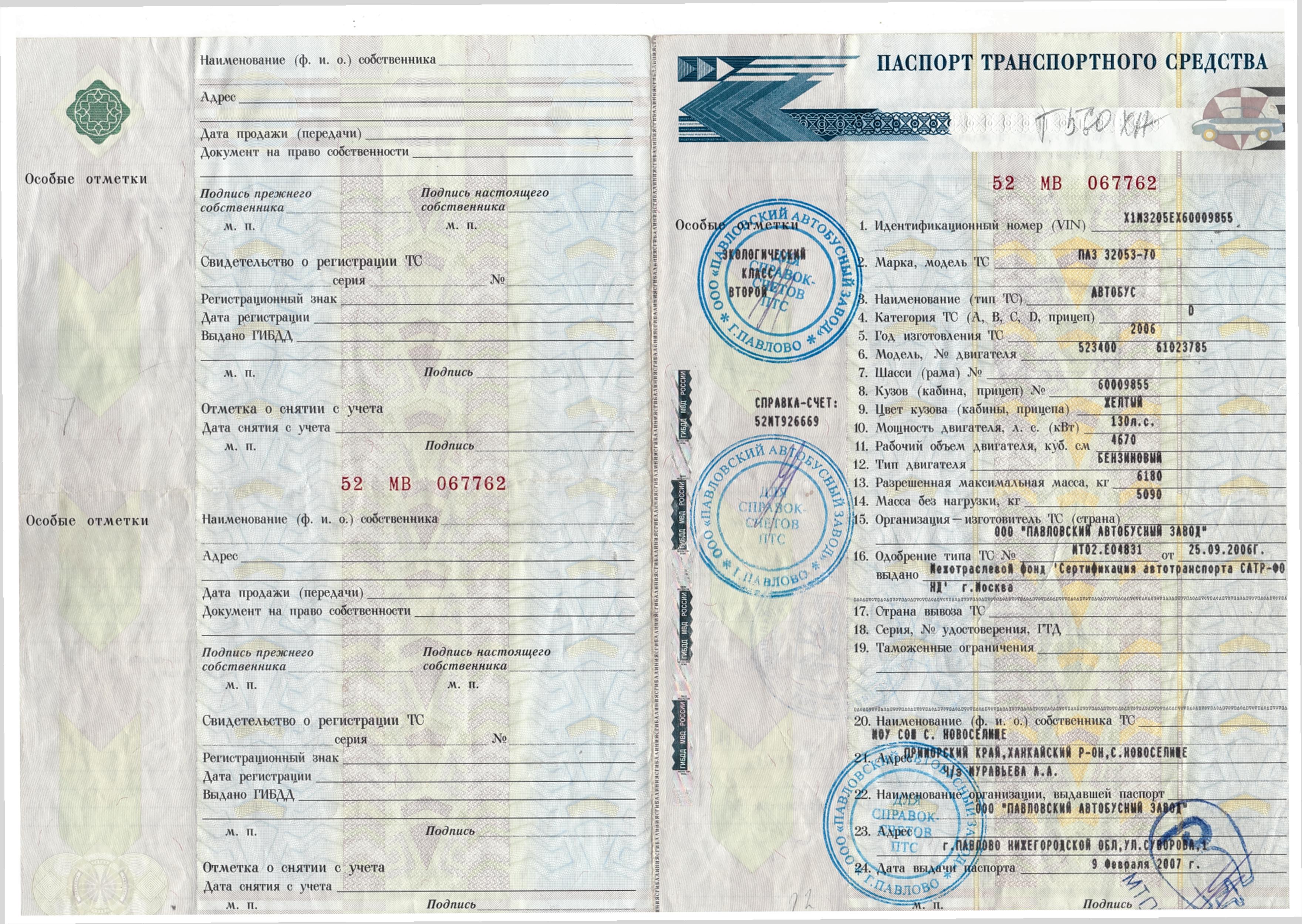 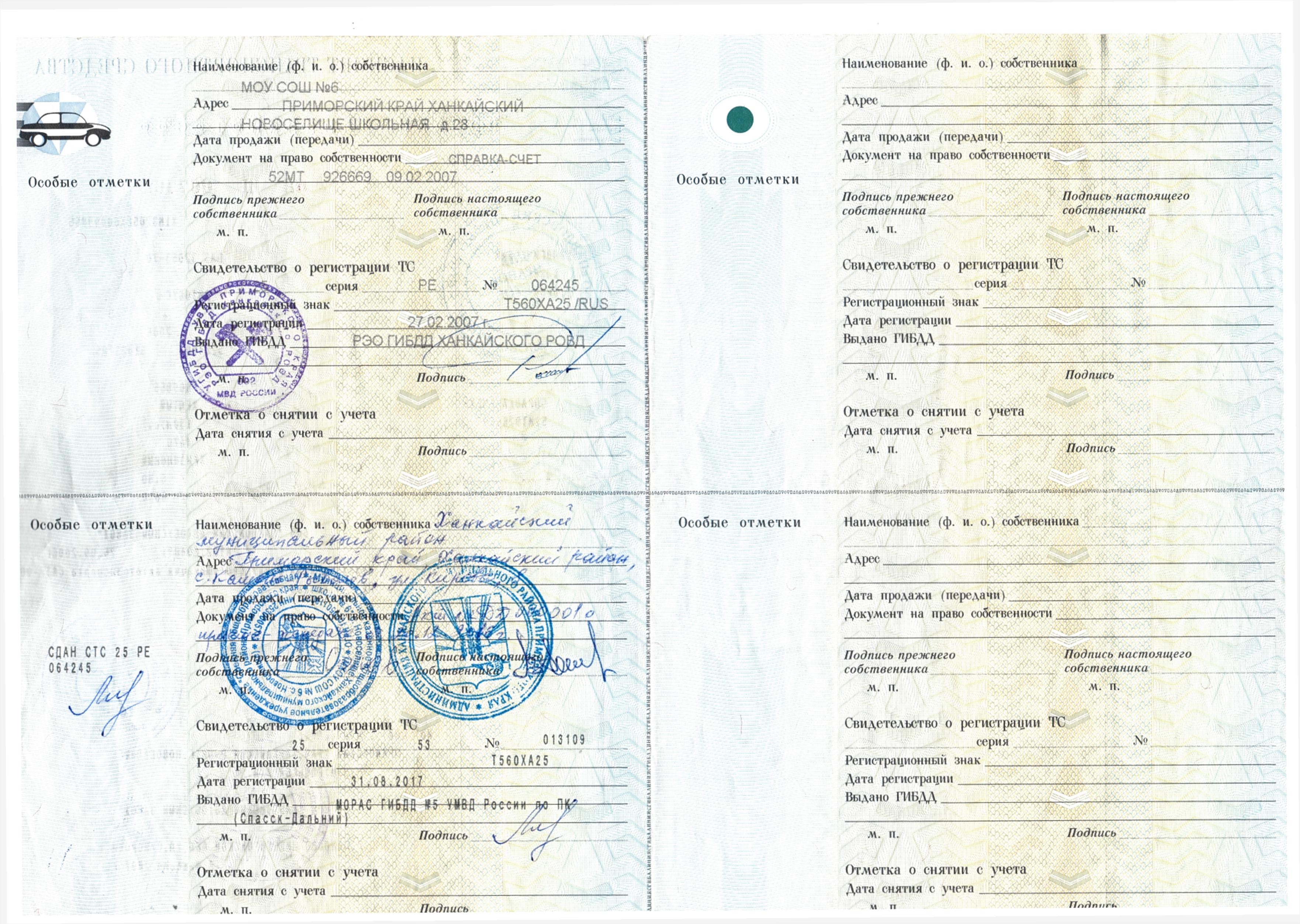 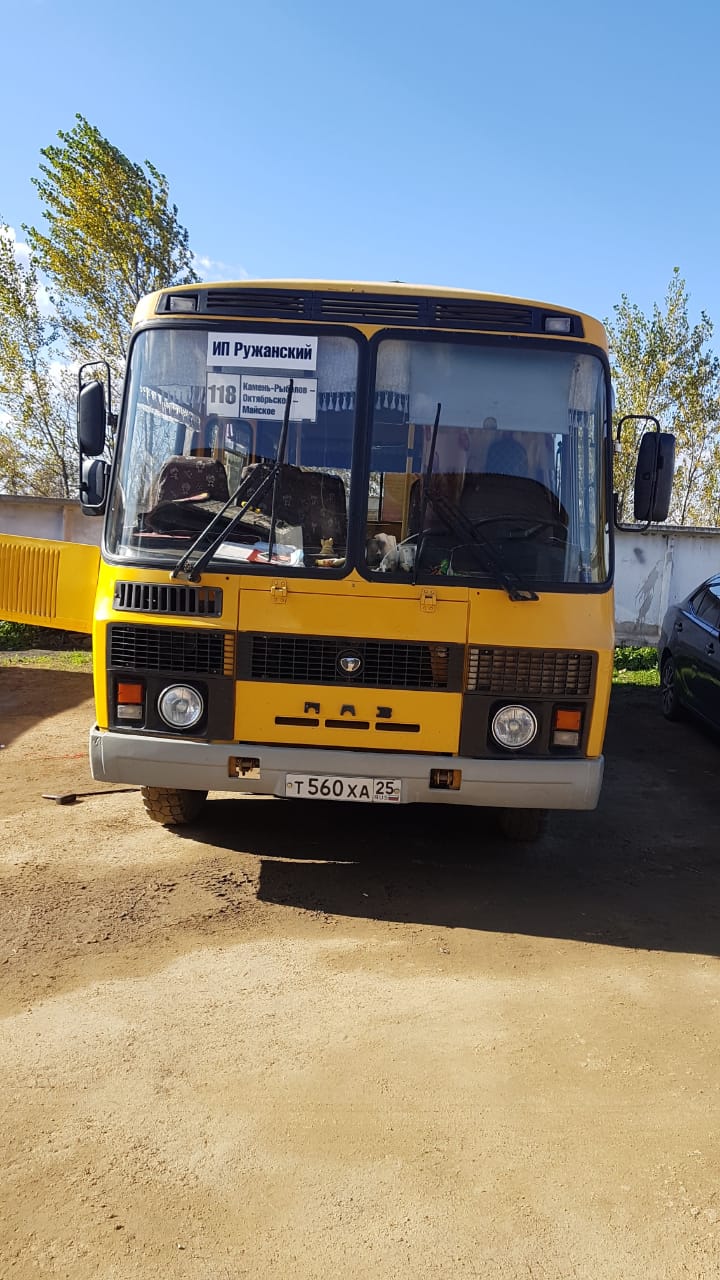 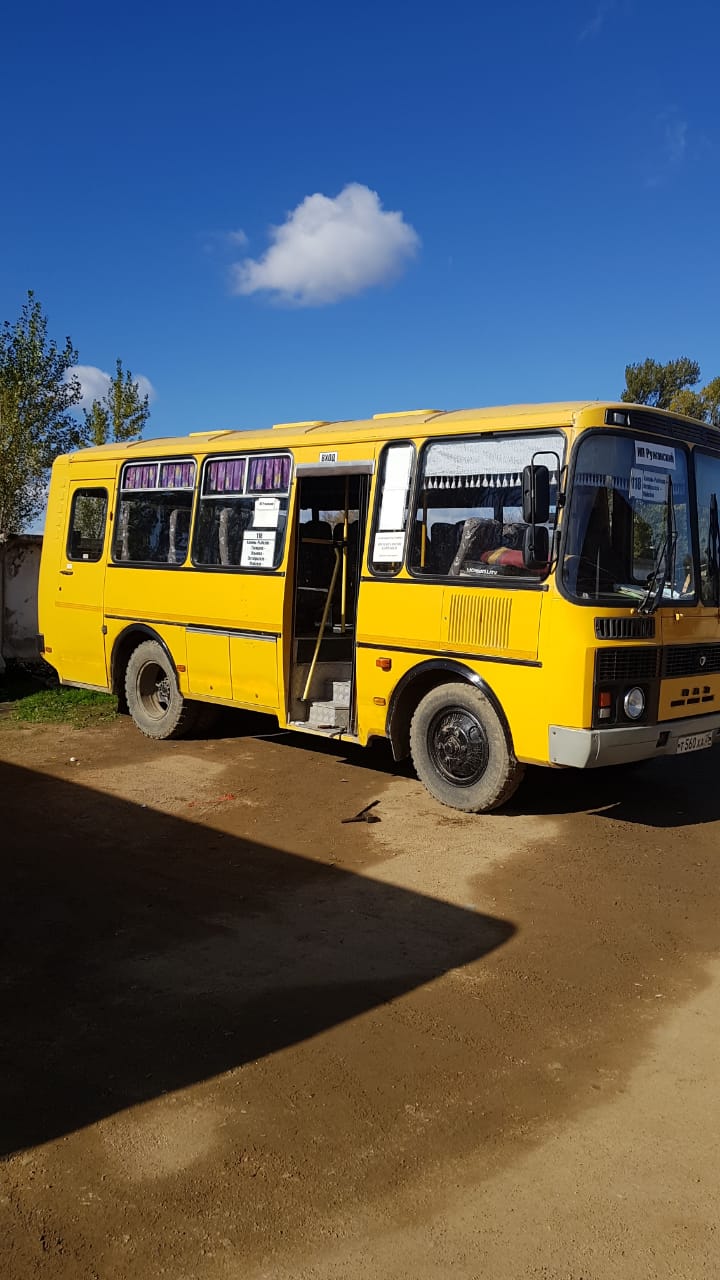 